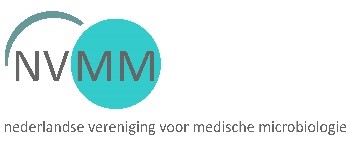 AVC      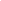 ALGEMENE VISITATIECOMMISSIE MEDISCHE MICROBIOLOGIE EIGEN BEOORDELING NORMENvan deMEDISCHE MICROBIOLOGIEin te vullen door de te visiteren vakgroepVastgesteld door de algemene ledenvergadering van de NVMM dd. 5 april 2023INLEIDING De kwaliteitsvisitatie zoals georganiseerd in Nederland is een uniek instrument om de zorg voor kwaliteit van medisch specialisten te borgen. Het is een intercollegiale toetsing van vakgroepen op locatie en heeft zowel een kwaliteitsbevorderend als een toetsend karakter. De Nederlandse Vereniging voor Medische Microbiologie (NVMM) gebruikt sinds 2016 een Normenrapport voor de kwaliteitsvisitaties. Hiermee is een systematische, objectieve en transparante wijze van visiteren mogelijk. De normen zijn afgeleid van de leidraad Waarderings-systematiek voor kwaliteitsvisitatie  (OMS/FMS), het beroepsprofiel van de arts-microbioloog (NVMM), richtlijnen, kwaliteitsindicatoren en andere documenten die specifiek de medisch microbiologische zorg beschrijven. Per norm wordt gemotiveerd waarom deze relevant is. In 2023 zijn de normen van de visitatie gereviseerd. De normen zijn bedoeld als zelfevaluatie instrument. De normen zijn verdeeld in vier kwaliteitsdomeinen: kwaliteit van zorg, functioneren van de organisatorische eenheid, patiënten- en aanvragersperspectief en professionele ontwikkeling. Binnen deze domeinen worden scores toegekend op verschillende kwaliteitsaspecten. Wanneer goede zorg wordt geleverd, dus wat de patiënt en aanvrager mogen verwachten, voldoet men aan de norm. Wanneer niet voldaan wordt aan een norm zijn consequenties gedefinieerd in voorwaarden, zwaarwegende adviezen en aanbevelingen met bijbehorende rapportagetermijnen en acties. De waarderingssystematiek ziet er daardoor als volgt uit:Nomen en waarderingKwaliteitsdomein 1 – Evaluatie van zorgKwaliteitsaspectenKwaliteitskeurmerkConsultregistratieConsultfunctie in de volle breedteConsultfunctie als onderdeel van de geïntegreerde taaksetContinuïteit van zorgPatiëntbesprekingen binnen de vakgroepEenheid van beleidImplementatie richtlijnenAntibioticumbeleidAntimicrobial stewardshipMelding incidenten en klachtenMultidisciplinair overlegSamenwerking infectiepreventieActiviteiten infectiepreventieOpenbare gezondheidszorgRegionaal zorgnetwerk antibioticaresistentieNorm in bewerkingKwaliteitsdomein 2 – VakgroepfunctionerenKwaliteitsaspectenMedische eindverantwoordelijkheid laboratoriumLeidinggeven aan (onderdelen van) het laboratoriumEvalueren vakgroepfunctioneren(Meerjaren) beleidsplan/evaluatieVakgroepsvergaderingenBelasting/ belastbaarheidContacten in- en externVerdeling taken en verantwoordelijkhedenKwaliteitsdomein 3 – AanvragersperspectiefKwaliteitsaspecten3.1	Informatie over testen en doorlooptijden3.2	Afstemmen over aanvraaggedragKwaliteitsdomein 4 – Professionele ontwikkelingKwaliteitsaspecten4.1 	Kennisdeling4.2 	OnderwijsGoed Goed, de norm. Matig Indien de praktijkvoering op één of meer onderdelen kan worden verbeterd. Aanbevelingen dienen in principe binnen maximaal vijf jaar te zijn uitgevoerd. Onvoldoende Indien ten aanzien van één of meer onderdelen tekortkomingen zijn geconstateerd die weliswaar voor het moment acceptabel zijn, maar die in de naaste toekomst zouden moeten worden verbeterd. Zwaarwegende adviezen dienen binnen maximaal twee jaar te zijn uitgevoerd. Zwaar onvoldoende Indien ten aanzien van essentiële onderdelen bepaalde ernstige tekortkomingen zijn geconstateerd. Voorwaarden dienen binnen de tijd die de visitatiecommissie aangeeft te zijn uitgevoerd, maar maximaal binnen zes maanden. Domein 1Domein 1Domein 1Evaluatie van zorgEvaluatie van zorg1.1Kwaliteitskeurmerk                                                                                                   Kwaliteitskeurmerk                                                                                                   Kwaliteitskeurmerk                                                                                                   Kwaliteitskeurmerk                                                                                                   De kwaliteit van het laboratorium van waaruit de vakgroep werkt kan door middel van accreditatie geborgd worden. Via accreditatie toont het laboratorium aan dat het aan een set van kwaliteitseisen voldoet. De vigerende norm op dit moment is de ISO in combinatie met de vigerende veldnormen (NVMM).De kwaliteit van het laboratorium van waaruit de vakgroep werkt kan door middel van accreditatie geborgd worden. Via accreditatie toont het laboratorium aan dat het aan een set van kwaliteitseisen voldoet. De vigerende norm op dit moment is de ISO in combinatie met de vigerende veldnormen (NVMM).De kwaliteit van het laboratorium van waaruit de vakgroep werkt kan door middel van accreditatie geborgd worden. Via accreditatie toont het laboratorium aan dat het aan een set van kwaliteitseisen voldoet. De vigerende norm op dit moment is de ISO in combinatie met de vigerende veldnormen (NVMM).De kwaliteit van het laboratorium van waaruit de vakgroep werkt kan door middel van accreditatie geborgd worden. Via accreditatie toont het laboratorium aan dat het aan een set van kwaliteitseisen voldoet. De vigerende norm op dit moment is de ISO in combinatie met de vigerende veldnormen (NVMM).GoedDe vakgroep heeft een op de ISO15189 gebaseerd Kwaliteits Management Systeem, werkt met geaccrediteerde technieken, en voldoet tevens aan de vigerende veldnormen (NVMM). De vakgroep heeft een op de ISO15189 gebaseerd Kwaliteits Management Systeem, werkt met geaccrediteerde technieken, en voldoet tevens aan de vigerende veldnormen (NVMM). OnvoldoendeOnvoldoendeDe vakgroep heeft een op de ISO15189 gebaseerd Kwaliteits Management Systeem, werkt met geaccrediteerde technieken, maar voldoet niet aan de vigerende veldnormen (NVMM).Zwaar onvoldoendeZwaar onvoldoendeDe vakgroep werkt in een laboratorium dat niet heeft deelgenomen aan een accreditatie volgens ISO15189 of waarvan de accreditatie is ingetrokken of geschorst. Waardering vakgroepOnderbouwing op basis van de volgende instrumenten: Vragenlijst 1.1Bijlage 1.1Verbeterplan (indien van toepassing)Waardering visitatiecommissieOnderbouwing op basis van de volgende instrumenten:Gesprek met vakgroepRondleidingAdvies op basis van visitatieDomein 1Domein 1Domein 1Evaluatie van zorg1.2ConsultregistratieConsultregistratieConsultregistratieEen essentieel onderdeel van het communiceren met aanvragers is het schriftelijk vastleggen en inzichtelijk maken van medische adviezen. Dit maakt naslag mogelijk en voorkomt misverstanden.Registratie van medische adviezen in meerdere onafhankelijke systemen is foutgevoelig en daarom onwenselijk. Daarom worden gegevens maar één keer vastgelegd en daarna herbruikt.Een essentieel onderdeel van het communiceren met aanvragers is het schriftelijk vastleggen en inzichtelijk maken van medische adviezen. Dit maakt naslag mogelijk en voorkomt misverstanden.Registratie van medische adviezen in meerdere onafhankelijke systemen is foutgevoelig en daarom onwenselijk. Daarom worden gegevens maar één keer vastgelegd en daarna herbruikt.Een essentieel onderdeel van het communiceren met aanvragers is het schriftelijk vastleggen en inzichtelijk maken van medische adviezen. Dit maakt naslag mogelijk en voorkomt misverstanden.Registratie van medische adviezen in meerdere onafhankelijke systemen is foutgevoelig en daarom onwenselijk. Daarom worden gegevens maar één keer vastgelegd en daarna herbruikt.GoedDe consulten worden eenmalig elektronisch geregistreerd, zijn inzichtelijk voor alle leden van de vakgroep en worden vanuit deze registratie inzichtelijk gemaakt voor aanvragers van in ieder geval de 2e-lijnsbehandelaarMatigDe consulten worden elektronisch geregistreerd, zijn inzichtelijk voor alle leden van de vakgroep en aanvragers van in ieder geval de 2e- lijnsbehandelaar. Registratie van medische adviezen gebeurt in meerdere van elkaar onafhankelijke systemen.OnvoldoendeDe consulten zijn niet inzichtelijk voor aanvragers.Zwaar onvoldoendeDe consulten worden niet geregistreerd.Waardering vakgroepWaardering vakgroepOnderbouwing op basis van de volgende instrumenten: Vragenlijst 1.2Onderbouwing op basis van de volgende instrumenten: Vragenlijst 1.2Verbeterplan (indien van toepassing)Verbeterplan (indien van toepassing)Waardering visitatiecommissieWaardering visitatiecommissieOnderbouwing op basis van de volgende instrumenten:Gesprek met vakgroepGesprek met aanvragersOnderbouwing op basis van de volgende instrumenten:Gesprek met vakgroepGesprek met aanvragersAdvies op basis van visitatieAdvies op basis van visitatieDomein 1Domein 1Domein 1Evaluatie van zorg1.3Consultfunctie in de volle breedte Consultfunctie in de volle breedte Consultfunctie in de volle breedte Eén van de hoofdtaken van de arts-microbioloog is de consultfunctie. De arts-microbioloog geeft adviezen aan behandelaars ten aanzien van de diagnostiek, behandeling en preventie van infectieziekten. Een consult komt tot stand doordat de arts-microbioloog geraadpleegd wordt door een behandelaar, dan wel doordat de arts-microbioloog contact zoekt, bijvoorbeeld naar aanleiding van een aanvraag of onderzoeksresultaat. De consultfunctie omvat het gehele spectrum van infectieziekten. Vakgroepen kunnen onderdelen van het vak als aandachtsgebied toewijzen aan deelspecialisten, die zich binnen een onderdeel van het vakgebied extra hebben bekwaamd. Adviezen worden gegeven binnen de competenties die de arts-microbioloog bezit. Als deel-specialistische kennis tekortschiet, wordt hierin voorzien door collega’s binnen, of eventueel buiten de vakgroep.Eén van de hoofdtaken van de arts-microbioloog is de consultfunctie. De arts-microbioloog geeft adviezen aan behandelaars ten aanzien van de diagnostiek, behandeling en preventie van infectieziekten. Een consult komt tot stand doordat de arts-microbioloog geraadpleegd wordt door een behandelaar, dan wel doordat de arts-microbioloog contact zoekt, bijvoorbeeld naar aanleiding van een aanvraag of onderzoeksresultaat. De consultfunctie omvat het gehele spectrum van infectieziekten. Vakgroepen kunnen onderdelen van het vak als aandachtsgebied toewijzen aan deelspecialisten, die zich binnen een onderdeel van het vakgebied extra hebben bekwaamd. Adviezen worden gegeven binnen de competenties die de arts-microbioloog bezit. Als deel-specialistische kennis tekortschiet, wordt hierin voorzien door collega’s binnen, of eventueel buiten de vakgroep.Eén van de hoofdtaken van de arts-microbioloog is de consultfunctie. De arts-microbioloog geeft adviezen aan behandelaars ten aanzien van de diagnostiek, behandeling en preventie van infectieziekten. Een consult komt tot stand doordat de arts-microbioloog geraadpleegd wordt door een behandelaar, dan wel doordat de arts-microbioloog contact zoekt, bijvoorbeeld naar aanleiding van een aanvraag of onderzoeksresultaat. De consultfunctie omvat het gehele spectrum van infectieziekten. Vakgroepen kunnen onderdelen van het vak als aandachtsgebied toewijzen aan deelspecialisten, die zich binnen een onderdeel van het vakgebied extra hebben bekwaamd. Adviezen worden gegeven binnen de competenties die de arts-microbioloog bezit. Als deel-specialistische kennis tekortschiet, wordt hierin voorzien door collega’s binnen, of eventueel buiten de vakgroep.GoedDe vakgroep vervult de consultfunctie binnen de volle breedte van het vakgebied. Er is voldoende expertise beschikbaar op het gebied van alle deelspecialismen of er is een goede structuur voor het raadplegen van externe deskundigen.MatigDe vakgroep vervult de consultfunctie binnen de volle breedte van het vakgebied, maar heeft onvoldoende expertise beschikbaar op het gebied van een of meerdere deelspecialismen en er is geen goede structuur voor het raadplegen van externe deskundigen.OnvoldoendeDe vakgroep vervult de consultfunctie niet binnen de volle breedte van het vakgebied ook niet door het raadplegen van externe deskundigen.Zwaar onvoldoendeDe vakgroep vervult de consultfunctie niet.Waardering vakgroepOnderbouwing op basis van de volgende instrumenten: Vragenlijst 1.3Bijlage 1.3Verbeterplan (indien van toepassing)Waardering visitatiecommissieOnderbouwing op basis van de volgende instrumenten:Gesprek met vakgroepGesprek met aanvragersAdvies op basis van visitatieDomein 1Domein 1Domein 1Evaluatie van zorg1.4Consultfunctie als onderdeel van de geïntegreerde taaksetConsultfunctie als onderdeel van de geïntegreerde taaksetConsultfunctie als onderdeel van de geïntegreerde taaksetDeze norm is in bewerking.Deze norm is in bewerking.Deze norm is in bewerking.GoedMatigOnvoldoendeZwaar onvoldoendeDomein 1Domein 1Domein 1Evaluatie van zorg1.5Continuïteit van zorgContinuïteit van zorgContinuïteit van zorg De consultatie van een arts-microbioloog dient altijd (24/7) direct mogelijk te zijn, voor aanvragers zowel binnen als buiten het ziekenhuis (zoals huisartsen, verloskundigen, specialisten ouderengeneeskunde en artsen infectieziektebestrijding en tuberculosebestrijding van de GGD. De bereikbaarheid van de arts-microbioloog is vastgelegd in een dienstrooster. Door toenemende complexiteit van zorg volstaat in veel gevallen een eenmalig advies niet meer en is actieve follow up vereist vanuit de arts-microbioloog; hiervoor dient een adequate gestructureerde overdracht geregeld te zijn, ten minste na een weekenddienst. Bij dit overleg zijn zoveel mogelijk leden van de vakgroep aanwezig.  De consultatie van een arts-microbioloog dient altijd (24/7) direct mogelijk te zijn, voor aanvragers zowel binnen als buiten het ziekenhuis (zoals huisartsen, verloskundigen, specialisten ouderengeneeskunde en artsen infectieziektebestrijding en tuberculosebestrijding van de GGD. De bereikbaarheid van de arts-microbioloog is vastgelegd in een dienstrooster. Door toenemende complexiteit van zorg volstaat in veel gevallen een eenmalig advies niet meer en is actieve follow up vereist vanuit de arts-microbioloog; hiervoor dient een adequate gestructureerde overdracht geregeld te zijn, ten minste na een weekenddienst. Bij dit overleg zijn zoveel mogelijk leden van de vakgroep aanwezig.  De consultatie van een arts-microbioloog dient altijd (24/7) direct mogelijk te zijn, voor aanvragers zowel binnen als buiten het ziekenhuis (zoals huisartsen, verloskundigen, specialisten ouderengeneeskunde en artsen infectieziektebestrijding en tuberculosebestrijding van de GGD. De bereikbaarheid van de arts-microbioloog is vastgelegd in een dienstrooster. Door toenemende complexiteit van zorg volstaat in veel gevallen een eenmalig advies niet meer en is actieve follow up vereist vanuit de arts-microbioloog; hiervoor dient een adequate gestructureerde overdracht geregeld te zijn, ten minste na een weekenddienst. Bij dit overleg zijn zoveel mogelijk leden van de vakgroep aanwezig. GoedEr vindt tenminste na het weekend een gestructureerde overdracht plaats en consultatie is 24/7 mogelijk. Bereikbaarheid en overdracht werken naar tevredenheid van de leden van de vakgroep als ook van de aanvragers.MatigEr zijn wel structurele overlegmomenten maar er is na het weekend geen gestructureerde overdracht. Consultatie is 24/7 mogelijk. OnvoldoendeEr is geen gestructureerde overdracht maar consultatie is wel 24/7 mogelijk.Zwaar onvoldoendeEr is geen 24/7 beschikbaarheid van de arts-microbioloog.Waardering vakgroepWaardering vakgroepOnderbouwing op basis van de volgende instrumenten: Vragenlijst 1.5Bijlage 1.5Onderbouwing op basis van de volgende instrumenten: Vragenlijst 1.5Bijlage 1.5Verbeterplan (indien van toepassing)Verbeterplan (indien van toepassing)Waardering visitatiecommissieWaardering visitatiecommissieOnderbouwing op basis van de volgende instrumenten: Gesprek met vakgroepGesprek met aanvragersOnderbouwing op basis van de volgende instrumenten: Gesprek met vakgroepGesprek met aanvragersAdvies op basis van visitatieAdvies op basis van visitatieDomein 1Domein 1Domein 1Evaluatie van zorg1.6Patiëntbesprekingen binnen de vakgroepPatiëntbesprekingen binnen de vakgroepPatiëntbesprekingen binnen de vakgroepBinnen de vakgroep moet een structuur bestaan om patiëntcasuïstiek aan elkaar voor te leggen met primair als doel om met meerdere personen ernaar te kijken en om als eenling niets over het hoofd te zien. Dit heeft als bijkomend voordeel dat men van elkaar kan leren.Binnen de vakgroep moet een structuur bestaan om patiëntcasuïstiek aan elkaar voor te leggen met primair als doel om met meerdere personen ernaar te kijken en om als eenling niets over het hoofd te zien. Dit heeft als bijkomend voordeel dat men van elkaar kan leren.Binnen de vakgroep moet een structuur bestaan om patiëntcasuïstiek aan elkaar voor te leggen met primair als doel om met meerdere personen ernaar te kijken en om als eenling niets over het hoofd te zien. Dit heeft als bijkomend voordeel dat men van elkaar kan leren.GoedDe vakgroep houdt gestructureerde besprekingen van relevante patiëntcasuïstiek, notuleert eventuele hieruit volgende actiepunten en volgt deze op.MatigDe vakgroep houdt gestructureerde besprekingen van relevante patiëntcasuïstiek maar legt hiervan niets vast.OnvoldoendeDe vakgroep houdt geen gestructureerde besprekingen, maar noteert opmerkingen over patiëntcasuïstiek op een andere manier (bijvoorbeeld via de e-mail, dan wel in het LIS).Zwaar onvoldoendeDe vakgroep heeft geen gestructureerde besprekingen en houdt elkaar niet op de hoogte van bijzonderheden omtrent patiëntcasuïstiek. Waardering vakgroepWaardering vakgroepOnderbouwing op basis van de volgende instrumenten: Vragenlijst 1.6Bijlage 1.6Onderbouwing op basis van de volgende instrumenten: Vragenlijst 1.6Bijlage 1.6Verbeterplan (indien van toepassing)Verbeterplan (indien van toepassing)Waardering visitatiecommissieWaardering visitatiecommissieOnderbouwing:Overzicht besprekingenGesprek met vakgroepOnderbouwing:Overzicht besprekingenGesprek met vakgroepAdvies op basis van visitatieAdvies op basis van visitatieDomein 1Domein 1Evaluatie van zorg1.7Eenheid van beleidEenheid van beleidDe vakgroep heeft een eenduidig medisch microbiologisch beleid, zoals antibiotica advies, diagnostisch advies en infectiepreventieadvies en draagt dit eenduidig uit.De vakgroep heeft een eenduidig medisch microbiologisch beleid, zoals antibiotica advies, diagnostisch advies en infectiepreventieadvies en draagt dit eenduidig uit.GoedDe leden van de vakgroep voeren een consistent medisch microbiologisch beleid en hebben een systeem om dat beleid regelmatig te evalueren en te verbeteren.MatigDe leden van de vakgroep voeren een consistent medisch microbiologisch beleid, echter hebben geen systeem om dat beleid te evalueren. OnvoldoendeDe leden van de vakgroep voeren een te weinig consistent medisch microbiologisch beleid. Zwaar onvoldoendeDe leden van de vakgroep voeren geen consistent medisch microbiologisch beleid.Waardering vakgroepWaardering vakgroepOnderbouwing op basis van de volgende instrumenten: Vragenlijst 1.7Onderbouwing op basis van de volgende instrumenten: Vragenlijst 1.7Verbeterplan (indien van toepassing)Verbeterplan (indien van toepassing)Waardering visitatiecommissieWaardering visitatiecommissieOnderbouwing:Gesprek met vakgroepGesprek met aanvragersOnderbouwing:Gesprek met vakgroepGesprek met aanvragersAdvies op basis van visitatieAdvies op basis van visitatieDomein 1Domein 1Evaluatie van zorg1.8Implementatie richtlijnenImplementatie richtlijnenWerken volgens de gangbare richtlijnen uit het medisch microbiologisch werkveld (zoals SRI, NVMM, EUCAST-richtlijnen) is de hoeksteen van kwaliteit van zorg. In het huidige zorgsysteem dient zoveel mogelijk gehandeld te worden volgens het best beschikbare wetenschappelijk bewijs. Dit bewijs is kritisch beoordeeld en samengevat in richtlijnen. Werken volgens de gangbare richtlijnen uit het medisch microbiologisch werkveld (zoals SRI, NVMM, EUCAST-richtlijnen) is de hoeksteen van kwaliteit van zorg. In het huidige zorgsysteem dient zoveel mogelijk gehandeld te worden volgens het best beschikbare wetenschappelijk bewijs. Dit bewijs is kritisch beoordeeld en samengevat in richtlijnen. GoedHet merendeel van de richtlijnen wordt in principe binnen één jaar na verschijnen geïmplementeerd of met inhoudelijke argumentatie afgeweken. De verantwoordelijkheid voor de implementatie van de richtlijnen is toebedeeld aan één of meer leden van de vakgroep. Nieuwe en gereviseerde richtlijnen worden structureel besproken in de vakgroep.MatigHet merendeel van de richtlijnen wordt in principe binnen één jaar na verschijnen geïmplementeerd of met inhoudelijke argumentatie afgeweken. De verantwoordelijkheid voor de implementatie van de richtlijn is toebedeeld aan één of meerdere leden van vakgroep. Nieuwe en gereviseerde richtlijnen worden niet structureel besproken in de vakgroep.OnvoldoendeHet merendeel van richtlijnen wordt niet binnen één jaar na verschijnen geïmplementeerd en dit wordt niet inhoudelijk beargumenteerd of de verantwoordelijkheid voor de implementatie is niet toebedeeld aan één of meerdere leden van de vakgroep. Nieuwe en gereviseerde richtlijnen worden niet structureel besproken in de vakgroep.Zwaar onvoldoendeDe implementatie vindt niet plaats. Waardering vakgroepWaardering vakgroepOnderbouwing op basis van de volgende instrumenten: Vragenlijst 1.8Onderbouwing op basis van de volgende instrumenten: Vragenlijst 1.8Verbeterplan (indien van toepassing)Verbeterplan (indien van toepassing)Waardering visitatiecommissieWaardering visitatiecommissieOnderbouwing:Gesprek met vakgroepGesprek met a(n)iosOnderbouwing:Gesprek met vakgroepGesprek met a(n)iosAdvies op basis van visitatieAdvies op basis van visitatieDomein 1Domein 1Evaluatie van zorg1.9AntibioticumbeleidAntibioticumbeleid“De antibioticumcommissie is primair verantwoordelijk voor het opstellen en actueel houden van de lokale richtlijnen antimicrobiële middelen, aan de hand van landelijke richtlijnen en landelijke en lokale resistentiecijfers.” (SWAB 2012 De kwaliteit van het antibioticabeleid in Nederland).De arts-microbioloog is lid van de antibioticumcommissie en initieert, resp. verleent zijn medewerking aan, het vormen van antibioticumbeleid. “De antibioticumcommissie is primair verantwoordelijk voor het opstellen en actueel houden van de lokale richtlijnen antimicrobiële middelen, aan de hand van landelijke richtlijnen en landelijke en lokale resistentiecijfers.” (SWAB 2012 De kwaliteit van het antibioticabeleid in Nederland).De arts-microbioloog is lid van de antibioticumcommissie en initieert, resp. verleent zijn medewerking aan, het vormen van antibioticumbeleid. GoedEén of meer leden van de vakgroep maken onderdeel uit van de antibioticumcommissie, het beleid is elektronisch beschikbaar en dit is toegankelijk voor alle relevante voorschrijvers.Het beleid wordt afgestemd met relevante vakgroepen en wordt periodiek geëvalueerd.MatigEén of meer leden van de vakgroep maken onderdeel uit van de antibioticumcommissie, het beleid is (elektronisch) beschikbaar, maar dit is niet toegankelijk voor alle relevante voorschrijvers of wordt niet periodiek geëvalueerdOnvoldoendeDe vakgroep is niet vertegenwoordigd in de antibioticumcommissie of het beleid is niet (elektronisch) beschikbaar. Zwaar onvoldoendeEr is geen antibioticumcommissie om het beleid vast te stellen.Waardering vakgroepWaardering vakgroepOnderbouwing op basis van de volgende instrumenten: Vragenlijst 1.9Bijlage 1.9Onderbouwing op basis van de volgende instrumenten: Vragenlijst 1.9Bijlage 1.9Verbeterplan (indien van toepassing)Verbeterplan (indien van toepassing)Waardering visitatiecommissieWaardering visitatiecommissieOnderbouwing:Onderbouwing:Advies op basis van visitatieAdvies op basis van visitatieDomein 1Domein 1Evaluatie van zorg1.10Antimicrobial stewardshipAntimicrobial stewardshipAntimicrobial Stewardship is internationaal erkend als een van de belangrijkste beheersmaatregelen bij de beteugeling van antimicrobiële resistentie. De arts-microbioloog participeert in het antibioticateam (A-team) van de instelling en vervult daarin een voortrekkersrol. Als lid van het antibioticateam ziet de arts-microbioloog er mede op toe dat de volgende taken worden uitgevoerd:Toezicht houden op en het bevorderen van het correct voorschrijven van antibiotica in de instelling en het naleven van bestaande lokale, nationale en/of internationale richtlijnen bij de behandeling van patiënten. Hiertoe monitort het antibioticateam antibioticumgebruik en voorschrijfgedrag, en initieert het antibioticateam waar nodig interventies gericht op het verbeteren van bepaalde aspecten van het voorschrijfgedrag.Het volgen van lokale antibioticumgebruikscijfers en resistentieproblemen en landelijke trends met betrekking tot opduikende pathogenen en resistente micro-organismen.Het rapporteren van de kwaliteit van het lokale antibioticumgebruik, zoals hierboven beschreven, aan de Raad van Bestuur.Antimicrobial Stewardship is internationaal erkend als een van de belangrijkste beheersmaatregelen bij de beteugeling van antimicrobiële resistentie. De arts-microbioloog participeert in het antibioticateam (A-team) van de instelling en vervult daarin een voortrekkersrol. Als lid van het antibioticateam ziet de arts-microbioloog er mede op toe dat de volgende taken worden uitgevoerd:Toezicht houden op en het bevorderen van het correct voorschrijven van antibiotica in de instelling en het naleven van bestaande lokale, nationale en/of internationale richtlijnen bij de behandeling van patiënten. Hiertoe monitort het antibioticateam antibioticumgebruik en voorschrijfgedrag, en initieert het antibioticateam waar nodig interventies gericht op het verbeteren van bepaalde aspecten van het voorschrijfgedrag.Het volgen van lokale antibioticumgebruikscijfers en resistentieproblemen en landelijke trends met betrekking tot opduikende pathogenen en resistente micro-organismen.Het rapporteren van de kwaliteit van het lokale antibioticumgebruik, zoals hierboven beschreven, aan de Raad van Bestuur.GoedEen of meer leden van de vakgroep maakt/maken actief deel uit van het antibioticateam in de instelling en er zijn voldoende (personele) middelen om te komen tot een effectief antibioticumbeleid in de instelling.MatigEen of meer leden van de vakgroep maakt/maken actief deel uit van het antibioticateam in de instelling, echter de gevraagde participatie kan niet worden geborgd door onvoldoende (personele) middelen/inzet om te komen tot een effectief antibioticumbeleid in de instelling.OnvoldoendeDe vakgroep maakt niet actief deel uit van het antibioticateam in de instellingZwaar onvoldoendeDe vakgroep is niet betrokken bij het antibioticumbeleid in de instelling.Waardering vakgroepWaardering vakgroepOnderbouwing op basis van de volgende instrumenten: Vragenlijst 1.10Bijlage 1.10Onderbouwing op basis van de volgende instrumenten: Vragenlijst 1.10Bijlage 1.10Verbeterplan (indien van toepassing)Verbeterplan (indien van toepassing)Waardering visitatiecommissieWaardering visitatiecommissieOnderbouwing:Onderbouwing:Advies op basis van visitatieAdvies op basis van visitatieDomein 1Domein 1Evaluatie van zorg1.11Melding incidenten en klachtenMelding incidenten en klachtenTijdens de bedrijfsvoering van het laboratorium zullen allerlei klachten, incidenten, tekortkomingen, afwijkingen en andersoortig meldingen ontvangen worden. De NVMM is van mening dat het belangrijk is om deze meldingen systematisch te verzamelen, te analyseren en te bespreken in het kader van kwaliteitsverbetering. Een actieve rol van de arts-microbioloog hierin is noodzakelijk. Het is bovendien belangrijk dat de vakgroep als geheel hierin participeert en niet alleen de bij het kwaliteitssysteem of management betrokken arts-microbioloog. Tijdens de bedrijfsvoering van het laboratorium zullen allerlei klachten, incidenten, tekortkomingen, afwijkingen en andersoortig meldingen ontvangen worden. De NVMM is van mening dat het belangrijk is om deze meldingen systematisch te verzamelen, te analyseren en te bespreken in het kader van kwaliteitsverbetering. Een actieve rol van de arts-microbioloog hierin is noodzakelijk. Het is bovendien belangrijk dat de vakgroep als geheel hierin participeert en niet alleen de bij het kwaliteitssysteem of management betrokken arts-microbioloog. GoedMeerdere leden van de vakgroep en een vertegenwoordiging van de andere professionals in het laboratorium participeren in het meldingen-systeem van incidenten en klachten. Alle leden van de vakgroep zijn op de hoogte van de uitkomsten en maken verbeterplannen. Deze worden aantoonbaar structureel periodiek besproken in het vakgroep overleg.MatigSlechts enkele leden van de vakgroep en een vertegenwoordiging van de andere professionals in het laboratorium participeren in het meldingen-systeem van incidenten en klachten. Niet iedereen is op de hoogte van de uitkomsten en verbeterplannen. Deze worden alleen ad hoc besproken in het vakgroep overleg. OnvoldoendeSlechts enkele leden van de vakgroep en een vertegenwoordiging van de andere professionals in het laboratorium participeren in het meldingen-systeem van incidenten en klachten. Niet iedereen is op de hoogte van de uitkomsten en verbeterplannen. Deze worden niet besproken in het vakgroep overleg.Zwaar onvoldoendeGeen van de leden van de vakgroep en geen vertegenwoordiging van de andere professionals in het laboratorium participeren in het meldingen-systeem van incidenten en klachten of zijn niet op de hoogte van de uitkomsten en maken verbeterplannen.Waardering vakgroepWaardering vakgroepOnderbouwing op basis van de volgende instrumenten: Vragenlijst 1.11Onderbouwing op basis van de volgende instrumenten: Vragenlijst 1.11Verbeterplan (indien van toepassing)Verbeterplan (indien van toepassing)Waardering visitatiecommissieWaardering visitatiecommissieOnderbouwing:Onderbouwing:Advies op basis van visitatieAdvies op basis van visitatieDomein 1Domein 1Evaluatie van zorg1.12Multidisciplinair overlegMultidisciplinair overlegDe Medische Microbiologie is als consulterend specialisme betrokken bij veel disciplines in het ziekenhuis en daarbuiten. Daarom dient men op de hoogte te zijn van de verschillende multidisciplinaire overleggen binnen het ziekenhuis en buiten het ziekenhuis, zoals het Farmacotherapeutisch Overleg (FTO) en het Diagnostisch Toets Overleg (DTO), en te beargumenteren bij welke overleggen een arts-microbioloog aanwezig dient te zijn uit hoofde van zijn expertise. De structurele aanwezigheid bij relevant multidisciplinair overleg is van belang voor het leveren van hoogkwalitatieve patiëntenzorg.De Medische Microbiologie is als consulterend specialisme betrokken bij veel disciplines in het ziekenhuis en daarbuiten. Daarom dient men op de hoogte te zijn van de verschillende multidisciplinaire overleggen binnen het ziekenhuis en buiten het ziekenhuis, zoals het Farmacotherapeutisch Overleg (FTO) en het Diagnostisch Toets Overleg (DTO), en te beargumenteren bij welke overleggen een arts-microbioloog aanwezig dient te zijn uit hoofde van zijn expertise. De structurele aanwezigheid bij relevant multidisciplinair overleg is van belang voor het leveren van hoogkwalitatieve patiëntenzorg.GoedDe vakgroep neemt structureel deel aan voor het vakgebied relevante multidisciplinaire overleggen.MatigDe vakgroep neemt deel aan voor het vakgebied relevante de multidisciplinaire overleggen, maar niet structureel.OnvoldoendeDe vakgroep neemt niet deel aan voor het vakgebied relevante multidisciplinaire overleggenZwaar onvoldoendeDe vakgroep neemt niet deel aan de multidisciplinaire overleggen.Waardering vakgroepWaardering vakgroepOnderbouwing op basis van de volgende instrumenten: Vragenlijst 1.12Bijlage 1.12Onderbouwing op basis van de volgende instrumenten: Vragenlijst 1.12Bijlage 1.12Verbeterplan (indien van toepassing)Verbeterplan (indien van toepassing)Waardering visitatiecommissieWaardering visitatiecommissieOnderbouwing:Onderbouwing:Advies op basis van visitatieAdvies op basis van visitatieDomein 1Domein 1Evaluatie van zorg1.13Samenwerking InfectiepreventieSamenwerking InfectiepreventieAanpak van uitbraken en beheersen van verspreiding van bijzonder resistente micro-organismen (BRMO) is voor een groot deel een gezamenlijke aanpak van de artsen-microbioloog en deskundige(n) infectiepreventie. Afspraken over verantwoordelijkheden en bevoegdheden zijn essentieel om goed infectiepreventiebeleid te kunnen voeren en de patiëntveiligheid te kunnen garanderen. In de ideale situatie maken deskundigen infectiepreventie en artsen-microbioloog dan ook onderdeel uit van dezelfde afdeling.Deze samenwerking dient tenminste in de ziekenhuizen in zijn volledigheid vorm gegeven te zijn.Aanpak van uitbraken en beheersen van verspreiding van bijzonder resistente micro-organismen (BRMO) is voor een groot deel een gezamenlijke aanpak van de artsen-microbioloog en deskundige(n) infectiepreventie. Afspraken over verantwoordelijkheden en bevoegdheden zijn essentieel om goed infectiepreventiebeleid te kunnen voeren en de patiëntveiligheid te kunnen garanderen. In de ideale situatie maken deskundigen infectiepreventie en artsen-microbioloog dan ook onderdeel uit van dezelfde afdeling.Deze samenwerking dient tenminste in de ziekenhuizen in zijn volledigheid vorm gegeven te zijn.GoedDe samenwerking tussen de deskundige(n) infectiepreventie en de arts-microbioloog is schriftelijk vastgelegd. De samenwerking is bekend bij de Raad van Bestuur en medische staf van de instelling, waarbij de arts-microbioloog met aandachtsgebied infectiepreventie functioneel (inhoudelijk) leidinggevende is.MatigDe samenwerking tussen de deskundige(n) infectiepreventie en de arts-microbioloog is qua werkverhouding duidelijk waarbij de arts-microbioloog met aandachtsgebied infectiepreventie functioneel (inhoudelijk) leidinggevende is, maar dit is niet schriftelijk vastgelegd. De samenwerking is bekend bij Raad van Bestuur en medische staf van de instelling. OnvoldoendeDe samenwerking tussen de deskundige(n) infectiepreventie en de arts-microbioloog is qua werkverhouding onduidelijk en deze is niet schriftelijk vastgelegd. De samenwerking is niet bekend bij Raad van Bestuur en medische staf.Zwaar onvoldoendeEr is geen samenwerking met de deskundige infectiepreventie en ook geen intentie om deze aan te gaan met de deskundige infectiepreventie. Waardering vakgroepWaardering vakgroepOnderbouwing op basis van de volgende instrumenten: Vragenlijst 1.13Bijlage 1.13Onderbouwing op basis van de volgende instrumenten: Vragenlijst 1.13Bijlage 1.13Verbeterplan (indien van toepassing)Verbeterplan (indien van toepassing)Waardering visitatiecommissieWaardering visitatiecommissieOnderbouwing:Onderbouwing:Advies op basis van visitatieAdvies op basis van visitatieDomein 1Domein 1Evaluatie van zorg1.14Activiteiten infectiepreventieActiviteiten infectiepreventieHet is belangrijk voor de samenwerking met de deskundigen infectiepreventie dat de activiteiten van het laboratorium en van de artsen-microbioloog ten behoeve van de Infectiepreventie zijn beschreven en dat de artsen-microbioloog zorgen voor actieve rol bij het zorgdragen voor de uitvoering de infectiepreventie activiteiten door: Actieve deelname aan infectiepreventiecommissie; bij voorkeur voorzitterActieve betrokkenheid bij de infectiesurveillanceLeiderschap bij outbreakmanagement Actieve rol bij het opstellen infectiepreventiebeleid Actieve rol bij met name de interpretatie en terugkoppeling van infectieregistratieBetrokkenheid bij onderwijsactiviteiten van de infectiepreventieEen actieve rol bij de prioritering van taken infectiepreventieafdelingPeriodiek werkoverleg met deskundigen infectiepreventie.Deze samenwerking dient tenminste in de ziekenhuizen in zijn volledigheid vorm gegeven te zijn.Het is belangrijk voor de samenwerking met de deskundigen infectiepreventie dat de activiteiten van het laboratorium en van de artsen-microbioloog ten behoeve van de Infectiepreventie zijn beschreven en dat de artsen-microbioloog zorgen voor actieve rol bij het zorgdragen voor de uitvoering de infectiepreventie activiteiten door: Actieve deelname aan infectiepreventiecommissie; bij voorkeur voorzitterActieve betrokkenheid bij de infectiesurveillanceLeiderschap bij outbreakmanagement Actieve rol bij het opstellen infectiepreventiebeleid Actieve rol bij met name de interpretatie en terugkoppeling van infectieregistratieBetrokkenheid bij onderwijsactiviteiten van de infectiepreventieEen actieve rol bij de prioritering van taken infectiepreventieafdelingPeriodiek werkoverleg met deskundigen infectiepreventie.Deze samenwerking dient tenminste in de ziekenhuizen in zijn volledigheid vorm gegeven te zijn.GoedEén of meerdere leden binnen de vakgroep zijn actief betrokken bij het opstellen, uitvoeren en evalueren van de infectiepreventie activiteiten en het infectiepreventiebeleid. MatigEén of meerdere leden binnen de vakgroep zijn slechts bij enkele infectiepreventie activiteiten actief betrokken en zijn deels betrokken bij het opstellen, uitvoeren en evalueren van de infectiepreventie activiteiten en het infectiepreventiebeleid OnvoldoendeEén lid binnen de vakgroep is aanspreekpunt ten behoeve van infectiepreventie bij problemen, maar is niet actief betrokken bij het opstellen, uitvoeren en evalueren van de infectiepreventie activiteiten en het infectiepreventiebeleid Zwaar onvoldoendeDe artsen-microbioloog hebben geen betrokkenheid bij het beleid van de infectiepreventie.Waardering vakgroepWaardering vakgroepOnderbouwing op basis van de volgende instrumenten: Vragenlijst 1.14Bijlage 1.14a, 1.14b en 1.14cOnderbouwing op basis van de volgende instrumenten: Vragenlijst 1.14Bijlage 1.14a, 1.14b en 1.14cVerbeterplan (indien van toepassing)Verbeterplan (indien van toepassing)Waardering visitatiecommissieWaardering visitatiecommissieOnderbouwing:Onderbouwing:Advies op basis van visitatieAdvies op basis van visitatieDomein 1Domein 1Evaluatie van zorg1.15Openbare gezondheidszorg Openbare gezondheidszorg Aanpak van uitbraken en beheersen van infectieziekten buiten het ziekenhuis is voor een groot deel een gezamenlijke aanpak van artsen-microbioloog en artsen infectieziektebestrijding in het adherentiegebied van het microbiologisch laboratorium waar de vakgroep werkzaam is. Indien een vakgroep in meerdere GGD-regio’s werkzaam is, gelden deze normen in principe voor al deze GGD-regio’s. De uitgebreidheid van deze afspraken kan wisselen per regio. Adequate uitvoering van de Wet publieke gezondheid is hierbij het absolute minimum. Afspraken over verantwoordelijkheden en bevoegdheden zijn essentieel om goed infectiepreventiebeleid in de openbare gezondheidszorg te kunnen voeren.Aanpak van uitbraken en beheersen van infectieziekten buiten het ziekenhuis is voor een groot deel een gezamenlijke aanpak van artsen-microbioloog en artsen infectieziektebestrijding in het adherentiegebied van het microbiologisch laboratorium waar de vakgroep werkzaam is. Indien een vakgroep in meerdere GGD-regio’s werkzaam is, gelden deze normen in principe voor al deze GGD-regio’s. De uitgebreidheid van deze afspraken kan wisselen per regio. Adequate uitvoering van de Wet publieke gezondheid is hierbij het absolute minimum. Afspraken over verantwoordelijkheden en bevoegdheden zijn essentieel om goed infectiepreventiebeleid in de openbare gezondheidszorg te kunnen voeren.GoedDe taken en verantwoordelijkheden (diagnostiek en/of consultatie) van arts-microbioloog en arts infectieziektebestrijding in het adherentiegebied van het microbiologisch laboratorium zijn schriftelijk vastgelegd en bekend bij Raad van Bestuur en medische staf van de instelling alsmede bij de leiding van de betrokken GGD en eventuele andere partners in de regio (GHOR).MatigDe taken en verantwoordelijkheden (diagnostiek en/of consultatie) van arts-microbioloog en arts infectieziektebestrijding in het adherentiegebied van het microbiologisch lab zijn duidelijk en leveren in de praktijk geen problemen op, maar dit is niet schriftelijk vastgelegd. De samenwerking is bekend bij Raad van Bestuur en medische staf van de instelling. OnvoldoendeDe taken en verantwoordelijkheden (diagnostiek en/of consultatie) van arts-microbioloog en arts infectieziektebestrijding in het adherentiegebied van het microbiologisch lab zijn onduidelijk en zijn niet schriftelijk vastgelegd. De samenwerking is niet bekend bij Raad van Bestuur en medische staf van de instelling. Waardering vakgroepWaardering vakgroepOnderbouwing op basis van de volgende instrumenten: Vragenlijst 1.15Bijlage 1.15Onderbouwing op basis van de volgende instrumenten: Vragenlijst 1.15Bijlage 1.15Verbeterplan (indien van toepassing)Verbeterplan (indien van toepassing)Waardering visitatiecommissieWaardering visitatiecommissieOnderbouwing:Onderbouwing:Advies op basis van de visitatieAdvies op basis van de visitatieDomein 1Domein 1Evaluatie van zorg1.16Regionaal zorgnetwerk antibioticaresistentieRegionaal zorgnetwerk antibioticaresistentieEen regionaal antibioticaresistentie (ABR) zorgnetwerk is opgezet om samenwerking tussen verschillende instellingen te borgen. Een regionaal ABR-zorgnetwerk bestaat uit vertegenwoordigers van diverse zorginstellingen, en professionals die zorg verlenen binnen de openbare gezondheidszorg, cure en care in de regio. Al deze partijen samen vormen bij voorkeur een dekkend netwerk binnen de regio. Met het adherentiegebied wordt het gebied bedoeld waarvoor het laboratorium diagnostiek verricht. Indien een vakgroep in meerdere ABR-regio’s werkzaam is, gelden deze normen in principe voor al deze regio’s. De uitgebreidheid van deze deelname kan wisselen per regio afhankelijk van het soort diagnostiek (bijvoorbeeld instellings- versus huisartsenzorg). Een regionaal antibioticaresistentie (ABR) zorgnetwerk is opgezet om samenwerking tussen verschillende instellingen te borgen. Een regionaal ABR-zorgnetwerk bestaat uit vertegenwoordigers van diverse zorginstellingen, en professionals die zorg verlenen binnen de openbare gezondheidszorg, cure en care in de regio. Al deze partijen samen vormen bij voorkeur een dekkend netwerk binnen de regio. Met het adherentiegebied wordt het gebied bedoeld waarvoor het laboratorium diagnostiek verricht. Indien een vakgroep in meerdere ABR-regio’s werkzaam is, gelden deze normen in principe voor al deze regio’s. De uitgebreidheid van deze deelname kan wisselen per regio afhankelijk van het soort diagnostiek (bijvoorbeeld instellings- versus huisartsenzorg). GoedDe vakgroep neemt via projecten of afvaardiging actief deel aan een antibioticaresistentie zorgnetwerk in de regio. MatigDe vakgroep neemt niet via projecten of afvaardiging actief deel aan een antibioticaresistentie zorgnetwerk in de regio maar laat zich wel informeren over ontwikkelingen in het zorgnetwerk door een collega arts-microbioloog uit de regio.OnvoldoendeDe vakgroep neemt niet deel aan een antibioticaresistentie zorgnetwerk in de regio en laat zich niet informeren over ontwikkelingen in het zorgnetwerk.Waardering vakgroepWaardering vakgroepOnderbouwing op basis van de volgende instrumenten: Vragenlijst 1.16Onderbouwing op basis van de volgende instrumenten: Vragenlijst 1.16Verbeterplan (indien van toepassing)Verbeterplan (indien van toepassing)Waardering visitatiecommissieWaardering visitatiecommissieOnderbouwing:Onderbouwing:Advies op basis van de visitatieAdvies op basis van de visitatieDomein 2Domein 2Vakgroepfunctioneren2.1Medische eindverantwoordelijkheid laboratoriumMedische eindverantwoordelijkheid laboratoriumConform het beroepsprofiel is de arts-microbioloog medisch eindverantwoordelijk voor de medisch microbiologische zorg. Hiertoe is de vakgroep tenminste medeverantwoordelijk voor de organisatie en het budgetbeheer van de afdeling medische microbiologie. Een arts-microbioloog van de vakgroep draagt de medische eindverantwoordelijkheid voor het diagnostische proces ten behoeve van diagnostiek en behandeling van infectieziekten. De afspraken tussen vakgroep en Raad van Bestuur van de instelling over de verantwoordelijkheden met betrekking tot organisatie- en budgetbeheer en diagnostisch proces zijn schriftelijk vastgelegd.Conform het beroepsprofiel is de arts-microbioloog medisch eindverantwoordelijk voor de medisch microbiologische zorg. Hiertoe is de vakgroep tenminste medeverantwoordelijk voor de organisatie en het budgetbeheer van de afdeling medische microbiologie. Een arts-microbioloog van de vakgroep draagt de medische eindverantwoordelijkheid voor het diagnostische proces ten behoeve van diagnostiek en behandeling van infectieziekten. De afspraken tussen vakgroep en Raad van Bestuur van de instelling over de verantwoordelijkheden met betrekking tot organisatie- en budgetbeheer en diagnostisch proces zijn schriftelijk vastgelegd.GoedEen arts-microbioloog van de vakgroep is tenminste medeverantwoordelijk voor de organisatie en budgetbeheer van de afdeling medische microbiologie. Een arts-microbioloog van de vakgroep draagt de medische eindverantwoordelijkheid voor het diagnostisch proces ten behoeve van diagnostiek en behandeling van infectieziekten. De afspraken over de verantwoordelijkheden met betrekking tot en organisatie- en budgetbeheer en diagnostisch proces zijn schriftelijk vastgelegd. Matig De afspraken over de (mede)verantwoordelijkheid van de vakgroep voor de organisatie en het budgetbeheer van de afdeling medische microbiologie zijn schriftelijk vastgelegd. Een arts-microbioloog van de vakgroep is in praktisch opzicht medisch eindverantwoordelijk voor het diagnostisch proces ten behoeve van diagnostiek en behandeling van infectieziekten maar de afspraken hierover zijn niet schriftelijk vastgelegd. OnvoldoendeDe afspraken over de (mede)verantwoordelijkheid van de vakgroep voor de organisatie en het budgetbeheer van de afdeling medische microbiologie zijn niet vastgelegd. Een arts-microbioloog van de vakgroep is (tenminste in praktisch opzicht) medisch eindverantwoordelijk voor het diagnostisch proces ten behoeve van diagnostiek en behandeling van infectieziekten.Zwaar onvoldoendeDe Raad van Bestuur van de instelling voorziet de artsen-microbioloog niet van de benodigde randvoorwaarden om conform het beroepsprofiel de medische eindverantwoordelijkheid voor de microbiologische zorg te kunnen dragen. Een arts-microbioloog van de vakgroep is niet medisch eindverantwoordelijk voor het diagnostisch proces ten behoeve van diagnostiek en behandeling van infectieziekten en/of de vakgroep is niet tenminste medeverantwoordelijk voor de organisatie en budgetbeheer van de afdeling.Waardering vakgroepWaardering vakgroepOnderbouwing op basis van de volgende instrumenten: Vragenlijst 2.1Bijlagen 2.1a en 2.1b Onderbouwing op basis van de volgende instrumenten: Vragenlijst 2.1Bijlagen 2.1a en 2.1b Verbeterplan (indien van toepassing)Verbeterplan (indien van toepassing)Waardering visitatiecommissieWaardering visitatiecommissieOnderbouwing:Onderbouwing:Advies op basis van visitatieAdvies op basis van visitatieDomein 2Domein 2Vakgroepfunctioneren2.2Leidinggeven aan (onderdelen van) het laboratoriumLeidinggeven aan (onderdelen van) het laboratoriumDe arts-microbioloog draagt de medische eindverantwoordelijkheid voor de verrichte diagnostiek. Inherent verbonden aan deze medische verantwoordelijkheid is zorgdragen voor het goed functioneren van het laboratorium. Derhalve dient duidelijk te zijn vastgelegd hoe het medisch management van het laboratorium is geregeld binnen de vakgroep.De arts-microbioloog draagt de medische eindverantwoordelijkheid voor de verrichte diagnostiek. Inherent verbonden aan deze medische verantwoordelijkheid is zorgdragen voor het goed functioneren van het laboratorium. Derhalve dient duidelijk te zijn vastgelegd hoe het medisch management van het laboratorium is geregeld binnen de vakgroep.GoedDe leden van de vakgroep geven (mede) leiding aan de onderdelen van het laboratorium die betrokken zijn bij het diagnostisch proces. De onderlinge werkverdeling binnen de vakgroep is schriftelijk vastgelegd.MatigDe leden van de vakgroep geven (mede) leiding aan de onderdelen van het laboratorium die betrokken zijn bij het diagnostisch proces, maar dit is niet schriftelijk vastgelegd.OnvoldoendeDe leden van de vakgroep geven (mede) leiding aan sommige, maar niet alle, onderdelen van het laboratorium die betrokken zijn bij het diagnostisch proces. Zwaar onvoldoendeGeen van de leden van de vakgroep geeft (mede) leiding aan de onderdelen van het laboratorium die betrokken zijn bij het diagnostisch proces.Waardering vakgroepWaardering vakgroepOnderbouwing op basis van de volgende instrumenten: Vragenlijst 2.2Bijlagen 2.2Onderbouwing op basis van de volgende instrumenten: Vragenlijst 2.2Bijlagen 2.2Verbeterplan (indien van toepassing)Verbeterplan (indien van toepassing)Waardering visitatiecommissieWaardering visitatiecommissieOnderbouwing:Onderbouwing:Advies op basis van visitatieAdvies op basis van visitatieDomein 2Domein 2Vakgroepfunctioneren2.3Evalueren vakgroepfunctionerenEvalueren vakgroepfunctionerenDe kwaliteit van microbiologische zorg wordt in hoge mate bepaald door het functioneren van de vakgroep. Verwacht wordt dat vakgroepen ten minste jaarlijks de samenwerking binnen de groep evalueren. Voor zelfevaluatie kan men denken aan instrumenten als de QuickScan of Team Climate Inventory. De resultaten van evaluaties zijn gekoppeld aan het beleidsplan en jaarverslag van de vakgroep.De kwaliteit van microbiologische zorg wordt in hoge mate bepaald door het functioneren van de vakgroep. Verwacht wordt dat vakgroepen ten minste jaarlijks de samenwerking binnen de groep evalueren. Voor zelfevaluatie kan men denken aan instrumenten als de QuickScan of Team Climate Inventory. De resultaten van evaluaties zijn gekoppeld aan het beleidsplan en jaarverslag van de vakgroep.GoedDe vakgroep evalueert periodiek het functioneren van de eigen vakgroep op een gestructureerde wijze, stelt verbeterplannen op en evalueert de uitvoering van deze plannen.MatigDe vakgroep evalueert het functioneren van de eigen vakgroep ad hoc, stelt verbeterplannen op en brengt deze ten uitvoer.OnvoldoendeDe vakgroep evalueert het functioneren van de vakgroep ad hoc, maar stelt geen verbeterplannen op of brengt deze plannen niet ten uitvoer.Zwaar onvoldoendeDe vakgroep evalueert het functioneren van de eigen vakgroep nietWaardering vakgroepWaardering vakgroepOnderbouwing op basis van de volgende instrumenten: Vragenlijst 2.3Bijlage 2.3Onderbouwing op basis van de volgende instrumenten: Vragenlijst 2.3Bijlage 2.3Verbeterplan (indien van toepassing)Verbeterplan (indien van toepassing)Waardering visitatiecommissieWaardering visitatiecommissieOnderbouwing:Onderbouwing:Advies op basis van visitatieAdvies op basis van visitatieDomein 2Domein 2Vakgroepfunctioneren2.4(Meerjaren) beleidsplan/evaluatie(Meerjaren) beleidsplan/evaluatieHet komt de kwaliteit van een vakgroep ten goede als er structureel periodiek nagedacht wordt door de vakgroep over de visie, ambitie, doelstelling en strategie. De plannen die daaruit voortvloeien worden vastgelegd in een (meerjaren) beleidsplan. Waar dat relevant is moeten deze plannen zijn afgestemd met die van de instelling waarin de vakgroep werkzaam is. Daarnaast is het nodig om regelmatig de vorderingen te evalueren. Vorderingen en prestaties worden vastgelegd in bijvoorbeeld een jaarverslag of managementreview. Het komt de kwaliteit van een vakgroep ten goede als er structureel periodiek nagedacht wordt door de vakgroep over de visie, ambitie, doelstelling en strategie. De plannen die daaruit voortvloeien worden vastgelegd in een (meerjaren) beleidsplan. Waar dat relevant is moeten deze plannen zijn afgestemd met die van de instelling waarin de vakgroep werkzaam is. Daarnaast is het nodig om regelmatig de vorderingen te evalueren. Vorderingen en prestaties worden vastgelegd in bijvoorbeeld een jaarverslag of managementreview. GoedEr is een actueel (meerjaren)beleidsplan/jaarplan en de vakgroep heeft de vakgroepsverbetercyclus ingebed in bijvoorbeeld een managementreview of jaarverslag.MatigEr is geen (meerjaren)beleidsplan of de verbetercyclus middels bijvoorbeeld een managementreview/jaarverslag ontbreekt.OnvoldoendeEr is geen (meerjaren)beleidsplan en geen evaluatie van het beleid. Waardering vakgroepWaardering vakgroepOnderbouwing op basis van de volgende instrumenten: Vragenlijst 2.4Bijlage 2.4a, 2.4b en 2.4cOnderbouwing op basis van de volgende instrumenten: Vragenlijst 2.4Bijlage 2.4a, 2.4b en 2.4cVerbeterplan (indien van toepassing)Verbeterplan (indien van toepassing)Waardering visitatiecommissieWaardering visitatiecommissieOnderbouwing:Onderbouwing:Advies op basis van visitatieAdvies op basis van visitatieDomein 2Domein 2Vakgroepfunctioneren2.5VakgroepvergaderingenVakgroepvergaderingenDe vakgroep vergadert structureel en plenair (met de volledige vakgroep) over vakinhoudelijke en organisatorische onderwerpen. Er wordt vergaderd aan de hand van een agenda. De vergaderingen worden genotuleerd. Alle leden van de vakgroep zijn zoveel mogelijk aanwezig.De vakgroep vergadert structureel en plenair (met de volledige vakgroep) over vakinhoudelijke en organisatorische onderwerpen. Er wordt vergaderd aan de hand van een agenda. De vergaderingen worden genotuleerd. Alle leden van de vakgroep zijn zoveel mogelijk aanwezig.GoedDe vakgroep houdt structureel en frequent plenaire vakgroepvergaderingen met een duidelijke agenda, legt de besluiten vast in notulen en zorgt voor opvolging van de actiepunten.MatigDe vakgroep houdt structureel en frequent plenaire vakgroepvergaderingen, maar besluiten/actiepunten worden onvoldoende vastgelegd/ opgevolgd.OnvoldoendeDe vakgroep houdt incidenteel plenaire vakgroepvergaderingen of een vergaderstructuur ontbreekt. Zwaar onvoldoendeDe vakgroep vergadert niet plenair. Waardering vakgroepWaardering vakgroepOnderbouwing op basis van de volgende instrumenten: Vragenlijst 2.5Bijlagen 2.5a en 2.5bOnderbouwing op basis van de volgende instrumenten: Vragenlijst 2.5Bijlagen 2.5a en 2.5bVerbeterplan (indien van toepassing)Verbeterplan (indien van toepassing)Waardering visitatiecommissieWaardering visitatiecommissieOnderbouwing:Onderbouwing:Advies op basis van visitatieAdvies op basis van visitatieDomein 2Domein 2Vakgroepfunctioneren2.6Belasting/belastbaarheid Belasting/belastbaarheid Niet tijdig gesignaleerde overbelasting kan negatieve gevolgen hebben voor de betrokken medewerker(s), de kwaliteit van het werk en de vakgroep als geheel. De vakgroep dient hier oog voor te hebben en de belasting periodiek te evalueren. Men kan daarbij ook gebruik maken van bestaande instrumenten om belasting te meten.Niet tijdig gesignaleerde overbelasting kan negatieve gevolgen hebben voor de betrokken medewerker(s), de kwaliteit van het werk en de vakgroep als geheel. De vakgroep dient hier oog voor te hebben en de belasting periodiek te evalueren. Men kan daarbij ook gebruik maken van bestaande instrumenten om belasting te meten.GoedEr is evenwicht tussen de werkbelasting en belastbaarheid van de artsen-microbioloog. Er is een systeem om dat regelmatig te evalueren. Dit leidt tot aanpassingen in werkbelasting waar nodig. MatigHet evenwicht tussen de werkbelasting en belastbaarheid van artsen-microbioloog is in het gedrang. Dit leidt incidenteel tot problemen, maar er wordt actief naar oplossingen gezocht.OnvoldoendeHet evenwicht tussen de werkbelasting en belastbaarheid van artsen-microbioloog is in het gedrang. Dit leidt incidenteel tot problemen terwijl geen oplossing wordt gevonden.Zwaar onvoldoendeHet evenwicht tussen de werkbelasting en belastbaarheid van artsen-microbioloog is in het gedrang. Dit leidt tot structurele problemen in overbelasting en verzuim.Waardering vakgroepWaardering vakgroepOnderbouwing op basis van de volgende instrumenten: Vragenlijst 2.6Onderbouwing op basis van de volgende instrumenten: Vragenlijst 2.6Verbeterplan (indien van toepassing)Verbeterplan (indien van toepassing)Waardering visitatiecommissieWaardering visitatiecommissieOnderbouwing:Onderbouwing:Advies op basis van visitatieAdvies op basis van visitatieDomein 2Domein 2Vakgroepfunctioneren2.7Contacten in- en extern Contacten in- en extern Medische microbiologie is een specialisme waarbinnen een veelheid aan contacten onderhouden moet worden. Deze contacten zijn in te delen in contacten binnen het laboratorium, contacten met collega artsen/specialisten en het management. Met alle onderdelen binnen en buiten de instelling vindt zowel gestructureerd als ad hoc overleg plaats. Niet alleen lokaal/regionaal, maar zeker ook landelijk wordt verwacht dat (leden van) vakgroepen deelnemen aan (richtlijn)commissies en werkgroepen. Vakgroepen dienen ervoor te zorgen dat (externe) contacten evenwichtig verdeeld zijn over de leden.Medische microbiologie is een specialisme waarbinnen een veelheid aan contacten onderhouden moet worden. Deze contacten zijn in te delen in contacten binnen het laboratorium, contacten met collega artsen/specialisten en het management. Met alle onderdelen binnen en buiten de instelling vindt zowel gestructureerd als ad hoc overleg plaats. Niet alleen lokaal/regionaal, maar zeker ook landelijk wordt verwacht dat (leden van) vakgroepen deelnemen aan (richtlijn)commissies en werkgroepen. Vakgroepen dienen ervoor te zorgen dat (externe) contacten evenwichtig verdeeld zijn over de leden.GoedEr zijn goede contacten zowel in- als extern. De vakgroep heeft een actieve houding om met relevante partijen structureel en ad hoc overleg te voeren. Daarnaast participeert de vakgroep actief in landelijke (richtlijn)commissies en werkgroepen.MatigDe leden van de vakgroep onderhouden in het algemeen goede in- en externe contacten, maar de vakgroep is landelijk weinig (pro)actief.OnvoldoendeDe leden van de vakgroep schieten tekort in de contacten met relevante in- en/of externe partijen.Waardering vakgroepWaardering vakgroepOnderbouwing op basis van de volgende instrumenten: Vragenlijst 2.7Bijlagen 2.7a en 2.7bOnderbouwing op basis van de volgende instrumenten: Vragenlijst 2.7Bijlagen 2.7a en 2.7bVerbeterplan (indien van toepassing)Verbeterplan (indien van toepassing)Waardering visitatiecommissieWaardering visitatiecommissieOnderbouwing:Onderbouwing:Advies op basis van visitatieAdvies op basis van visitatieDomein 2Domein 2Vakgroepfunctioneren2.8Verdeling taken en verantwoordelijkhedenVerdeling taken en verantwoordelijkhedenOm als vakgroep optimaal als team te kunnen functioneren, dient de verdeling van taken en verantwoordelijkheden in gezamenlijkheid tot stand te komen en vastgelegd te worden. Waar relevant dienen aanvragers en afdelingsmedewerkers op de hoogte te zijn van de verdeling, zodat zij weten waarvoor ze bij wie terecht kunnen. Om als vakgroep optimaal als team te kunnen functioneren, dient de verdeling van taken en verantwoordelijkheden in gezamenlijkheid tot stand te komen en vastgelegd te worden. Waar relevant dienen aanvragers en afdelingsmedewerkers op de hoogte te zijn van de verdeling, zodat zij weten waarvoor ze bij wie terecht kunnen. GoedDe vakgroep heeft een duidelijke verdeling van de taken en verantwoordelijkheden en evalueert dit periodiek als onderdeel van de verbetercyclus. De verdeling is in gezamenlijkheid tot stand gekomen, ligt schriftelijk vast en is (waar relevant) bekend bij medewerkers en aanvragers. MatigDe vakgroep heeft een duidelijke verdeling van de taken en verantwoordelijkheden. De verdeling is in gezamenlijkheid tot stand gekomen maar deze ligt niet schriftelijk vast, of wordt niet periodiek geëvalueerd of is onvoldoende bekend bij medewerkers en aanvragers.OnvoldoendeDe vakgroep heeft een duidelijke verdeling van de taken en verantwoordelijkheden, maar deze is niet in gezamenlijkheid tot stand gekomen. Zwaar onvoldoendeDe verdeling van de taken en verantwoordelijkheden is onduidelijk.Waardering vakgroepWaardering vakgroepOnderbouwing op basis van de volgende instrumenten: Vragenlijst 2.8Bijlagen 2.8Onderbouwing op basis van de volgende instrumenten: Vragenlijst 2.8Bijlagen 2.8Verbeterplan (indien van toepassing)Verbeterplan (indien van toepassing)Waardering visitatiecommissieWaardering visitatiecommissieOnderbouwingOnderbouwingAdvies op basis van visitatieAdvies op basis van visitatieDomein 3Domein 3Aanvragersperspectief3.1Informatie over testen en doorlooptijdenInformatie over testen en doorlooptijdenVeel aanvragers, zowel intra- als extramuraal hebben behoefte aan actuele, goed toegankelijke informatie over welke testen er worden gedaan en waarom, inclusief doorlooptijden en instructies voor afname. De vakgroep kan de informatie op de eigen website toetsen aan de wensen van de aanvragers. Het verwijzen naar bronnen met relevante en betrouwbare informatie buiten de eigen website kan ook zinvol zijn. Veel aanvragers, zowel intra- als extramuraal hebben behoefte aan actuele, goed toegankelijke informatie over welke testen er worden gedaan en waarom, inclusief doorlooptijden en instructies voor afname. De vakgroep kan de informatie op de eigen website toetsen aan de wensen van de aanvragers. Het verwijzen naar bronnen met relevante en betrouwbare informatie buiten de eigen website kan ook zinvol zijn. GoedCorrecte informatie specifiek over beschikbare testen, inclusief doorlooptijden is digitaal toegankelijk voor aanvragers. De informatie sluit aan bij de behoeften van aanvragers en wordt periodiek herzien volgens een kwaliteitscyclus. MatigEr is correcte informatie voor aanvragers digitaal beschikbaar, maar deze wordt niet periodiek herzien of voldoet niet aan de behoefte.OnvoldoendeEr is geen informatie voor aanvragers digitaal beschikbaar of deze is onjuist.Waardering vakgroepWaardering vakgroepOnderbouwing op basis van de volgende instrumenten: Vragenlijst 3.1Bijlage 3.1Onderbouwing op basis van de volgende instrumenten: Vragenlijst 3.1Bijlage 3.1Verbeterplan (indien van toepassing)Verbeterplan (indien van toepassing)Waardering visitatiecommissieWaardering visitatiecommissieOnderbouwingOnderbouwingAdvies op basis van visitatieAdvies op basis van visitatieDomein 3Domein 3Aanvragersperspectief3.2Afstemmen over aanvraaggedrag Afstemmen over aanvraaggedrag Om te komen tot optimale laboratoriumdiagnostiek dient het afgestemd te zijn met de aanvragers. Om efficiënte diagnostiek te stimuleren dienen aanvragers niet alleen goed geïnformeerd te worden over testen, maar is ook een systeem nodig waarmee aanvragers periodiek terugkoppeling ontvangen over aanvraaggedrag en wijze van insturen. Om te komen tot optimale laboratoriumdiagnostiek dient het afgestemd te zijn met de aanvragers. Om efficiënte diagnostiek te stimuleren dienen aanvragers niet alleen goed geïnformeerd te worden over testen, maar is ook een systeem nodig waarmee aanvragers periodiek terugkoppeling ontvangen over aanvraaggedrag en wijze van insturen. GoedDe vakgroep stemt laboratoriumonderzoek af met de aanvragers en heeft een systeem waarmee aanvragers periodiek terugkoppeling ontvangen over aanvraaggedrag en wijze van insturen. MatigDe vakgroep stemt laboratoriumonderzoek af met de aanvragers maar geeft aanvragers geen periodieke terugkoppeling over aanvraaggedrag en wijze van insturen.OnvoldoendeDe vakgroep stemt laboratoriumonderzoek niet af met de aanvragers en geeft geen periodieke terugkoppeling over aanvraaggedrag en wijze van insturen.Waardering vakgroepWaardering vakgroepOnderbouwing op basis van de volgende instrumenten: Vragenlijst 3.2Bijlage 3.2Onderbouwing op basis van de volgende instrumenten: Vragenlijst 3.2Bijlage 3.2Verbeterplan (indien van toepassing)Verbeterplan (indien van toepassing)Waardering visitatiecommissieWaardering visitatiecommissieOnderbouwingOnderbouwingAdvies op basis van visitatieAdvies op basis van visitatieDomein 4Domein 4Professionele ontwikkeling4.1KennisdelingKennisdelingHet microbiologisch werkveld is dermate breed dat één persoon niet alles bij kan houden. Daarom is het van belang om als vakgroep gezamenlijk bij te blijven op het hele werkterrein van de microbiologie. Dit is mogelijk door individuele bijscholing van leden van de vakgroep en groepsbijscholing op elkaar af te stemmen. De vakgroep doet er goed aan structureel en gezamenlijk aandacht te hebben voor kennisdeling. Het microbiologisch werkveld is dermate breed dat één persoon niet alles bij kan houden. Daarom is het van belang om als vakgroep gezamenlijk bij te blijven op het hele werkterrein van de microbiologie. Dit is mogelijk door individuele bijscholing van leden van de vakgroep en groepsbijscholing op elkaar af te stemmen. De vakgroep doet er goed aan structureel en gezamenlijk aandacht te hebben voor kennisdeling. Goed De vakgroep besteedt periodiek aandacht aan de professionele ontwikkeling van de leden van de vakgroep, zorgt ervoor dat individuele kennis en kwaliteiten ten goede komen aan alle leden van de vakgroep en stemt de bijscholing op elkaar af. Nascholing en ontwikkeling worden periodiek onderling afgestemd ten behoeve van de brede ontwikkeling van de vakgroep.Matig De vakgroep besteedt periodiek aandacht aan de professionele ontwikkeling van de leden van de vakgroep, maar individuele kennis en kwaliteiten komen niet ten goede aan alle leden van de vakgroepen of bijscholing wordt niet op elkaar afgestemd.OnvoldoendeDe vakgroep besteedt periodiek aandacht aan de professionele ontwikkeling van de leden van de vakgroep, maar individuele kennis en kwaliteiten komen niet ten goede aan alle leden van de vakgroep en men stemt bijscholing niet op elkaar af.	Zwaar onvoldoendeEr wordt door de vakgroep onderling geen kennis gedeeld.Waardering vakgroepWaardering vakgroepOnderbouwing op basis van de volgende instrumenten: Vragenlijst 4.1Bijlage 4.1a en 4.1bOnderbouwing op basis van de volgende instrumenten: Vragenlijst 4.1Bijlage 4.1a en 4.1bVerbeterplan (indien van toepassing)Verbeterplan (indien van toepassing)Waardering visitatiecommissieWaardering visitatiecommissieOnderbouwing:Onderbouwing:Advies op basis van visitatieAdvies op basis van visitatieDomein 4Domein 4Professionele ontwikkeling4.2OnderwijsOnderwijsDe artsen-microbioloog worden geacht onderwijs en nascholing te verzorgen aan analisten, deskundigen infectiepreventie, artsen in opleiding en aanvragers (o.a. in de vorm van ’diagnostisch- en farmacotherapeutisch toetsoverleg). Onderwijs draagt afgezien van verbetering van de kwaliteit van zorg voor de patiënt ook bij aan zinvoller gebruik van diagnostiek en een beter begrip bij andere artsen van het vak medische microbiologie. De gehele vakgroep is betrokken bij de verdeling van het onderwijs. De artsen-microbioloog worden geacht onderwijs en nascholing te verzorgen aan analisten, deskundigen infectiepreventie, artsen in opleiding en aanvragers (o.a. in de vorm van ’diagnostisch- en farmacotherapeutisch toetsoverleg). Onderwijs draagt afgezien van verbetering van de kwaliteit van zorg voor de patiënt ook bij aan zinvoller gebruik van diagnostiek en een beter begrip bij andere artsen van het vak medische microbiologie. De gehele vakgroep is betrokken bij de verdeling van het onderwijs. GoedDe onderwijstaakstelling wordt gedragen door de gehele vakgroep en sluit aan bij de verwachtingen van relevante functionarissen.MatigDe onderwijstaakstelling wordt niet gedragen door de gehele vakgroep of sluit niet aan bij de verwachtingen van relevante functionarissen.OnvoldoendeDe onderwijstaakstelling wordt niet gedragen door de gehele vakgroep en sluit niet aan bij de verwachtingen van relevante functionarissen.Zwaar onvoldoendeEr wordt nauwelijks of geen onderwijs gegeven door de vakgroep.Waardering vakgroepWaardering vakgroepOnderbouwing op basis van de volgende instrumenten: Vragenlijst 4.2Bijlage 4.2Onderbouwing op basis van de volgende instrumenten: Vragenlijst 4.2Bijlage 4.2Verbeterplan (indien van toepassing)Verbeterplan (indien van toepassing)Waardering visitatiecommissieWaardering visitatiecommissieOnderbouwing:Onderbouwing:Advies op basis van visitatieAdvies op basis van visitatie